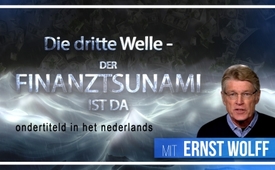 De derde golf – van de financiële tsunami is er (Ernst Wolff)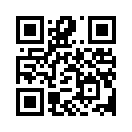 Nu is hij hier, de 3e golf van de financiële tsunami - zo ziet financieel expert Ernst Wolff het tenminste, die de aanbrekende financiële catastrofe al sinds vele jaren voorspelt en daarover geschreven heeft. In een interview met “einSCHENKt.tv” legt Ernst Wolff uit met welke middelen echter deze nooit geweeste financiële crash verborgen, toegedekt en als het ware “schoongewassen” wordt.Ernst Wolff:
Nu, het systeem stort in op dit moment (Interviewer: Ja) en volgens mijn mening bestaat er ook geen redding meer voor dit systeem. Dan zou men zich moeten afvragen, wie er achter deze Wereldgezondheidsorganisatie zit: wat wij meemaken is in feite niets anders dan een financiële fascistische staatsgreep. En weliswaar internationaal georkestreerd. 

En ik geloof dat deze hele hysterie die rond het Coronavirus wordt gemaakt ook deze onteigening dient. Want men moet de mensen nu op de een of andere manier onder controle hebben. Men moet de mensen, het beste is het, wanneer de mensen in de woningen zijn. Het beste is dat nu ook nog een deel van het internet wordt uitgeschakeld als de politie de straten controleert. Ik houd het ook goed voor mogelijk dat we nu als volgt een avondklok zullen beleven. Dit is een historische gelegenheid om mensen duidelijk te maken wat er eigenlijk achter de schermen gebeurt. Ik geloof bijvoorbeeld dat het uitgaansverbod, wat ons te wachten staat, dat het een middel is om zich een beetje ruimte te verschaffen, een paar dagen, om dan willekeurige beslissingen te nemen.

Axel Quint: 
Beste kijkers van einSCHENKT.tv, geheel spontaan zijn wij vandaag naar Berlijn gereden, over een verbazingwekkend lege snelweg en zitten hier samen op 20.03.2020 om 12 uur, dat is het tijdstip waarop we nu deze video opnemen. De gebeurtenissen lijken elkaar snel op te volgen en reeds morgen of misschien volgende week kan de wereld er heel anders uit zien. Ik verwelkom Ernst Wolff. Beste Ernst, je hebt het boek “Der Finanz-Tsunami kommt” geschreven. Waar staan we nu: Is dit het begin? Zitten we er middenin?

Ernst Wolff: 
We zitten er dus middenin en wat we nu meemaken is de laatste heel grote golf in deze tsunami. Dus, we hebben al twee grotere golven meegemaakt. De eerste was in 1998, toen stond het financiële systeem al kort voor de ineenstorting. De volgende keer was 2007/2008, toen is het gered geworden door de centrale wereldbanken, met enorme geldinjecties in het systeem, en steeds verdere renteverlagingen, en nu hebben we waarschijnlijk de laatste golf, omdat bij deze crashes, die we op de aandelenmarkten hebben meegemaakt, bij wat we op de leningenmarkten hebben meegemaakt, de derivatenbom op de achtergrond ontploft moet zijn. Dus dat systeem is uitgeput. We maken momenteel de volledige en totale ineenstorting van het financiële systeem mee, wat sinds 70 jaar heeft bestaan.

Axel Quint: 
We weten allebei dat in theorie zo'n ongedekt fiatgeldsysteem met samengestelde rente e.d. een beperkte levensduur heeft.

Ernst Wolff: 
Juist.

Axel Quint: 
Nu hebben de centrale banken in het verleden altijd geprobeerd om door renteverlagingen, door meerdere geldstromen allerlei ten dode opgeschrevenen een beetje in leven te houden. Dus... Kan dat nog eens lukken?

Ernst Wolff: 
Ik vermoed dat het deze keer niet meer zal lukken. In feite hadden we afgelopen december de grote ommekeer. Het systeem werd met steeds grotere bedragen gevoed, de rentetarieven werden steeds meer verlaagd en dan heeft men geprobeerd het systeem weer te normaliseren, alzo een normale modus terug te vinden. Dat is afgelopen december fout gelopen. Sinds afgelopen december maken we mee dat de rentevoeten weer verlaagd moesten worden, en wel op heel drastische wijze. We hebben nu twee renteverlagingen in Amerika gehad en wel heel drastisch: eenmaal 0,5 procent en dan nog eens, ik denk dat het bij de laatste keer 1,5 of 1,25 was.

Axel Quint: 
In ieder geval, nu in één aardverschuiving naar nul. (Ernst Wolff: Zeer juist.) En dat was op zondagavond. (Ernst Wolff: Juist). Terwijl op woensdag er een reguliere vergadering had plaats gevonden en dat was natuurlijk een signaal naar de markten: de hut staat in brand, we kunnen niet wachten tot woensdag.

Ernst Wolff: 
Correct. En het laat ook zien dat de centrale banken niet langer de mogelijkheid hebben om dit systeem verder te redden. Dus, ze hebben immers enkel deze twee mogelijkheden: Ze kunnen steeds meer geld in het systeem invoeren en ze kunnen de rente steeds verder in het rood laten gaan. Maar deze laatste renteverlagingen hebben niet meer gewerkt. Alle beleggers hebben desondanks hun aandelen verkocht. De mensen, dus de investeerders, gingen massaal de obligaties in en er werden krankzinnige hoeveelheden goud en zilver gekocht. Dus het systeem stort op dit moment in (Axel Quint: Ja) en naar mijn mening is er ook geen redding meer voor dit systeem. En daarom moet men nu natuurlijk naar een schuldige zoeken voor deze ineenstorting en ik geloof dat men deze persoon intussen al gevonden heeft, en wel in de vorm van een virus.

Axel Quint: 
Maar hij heeft geen adres, toch?

Ernst Wolff: 
Precies. Dus ik ben nu geen arts, ik weet niets over geneeskunde. Maar ik ben het lezen en het schrijven machtig en ik weet dat hier het een en ander niet klopt van wat ons verteld wordt. Dus wat het virus betreft, heb ik me in het begin ook een beetje bang laten maken. Dus toen de eerste meldingen uit China binnenkwamen, en daarna die horrorberichten uit Italië. Maar men moet er dan eens bij gaan zitten en precies nagaan waar deze rapporten vandaan komen. En al die rapporten, dat wil zeggen over al deze ziektegevallen en dergelijke, zijn afkomstig van de Wereldgezondheidsorganisatie. Dan moet men zich afvragen wie er achter deze Wereldgezondheidsorganisatie zit.





Ernst Wolff: 
En de Wereldgezondheidsorganisatie werd in 1948 door meerdere staten opgericht. En in de eerste decennia werd het voornamelijk gefinancierd door deze staten. Maar dat is veranderd, en wel in de loop van de deregulering. Dat is een heel belangrijk fenomeen geweest binnen het domein van het financiële systeem. De deregulering is namelijk gepaard gegaan met een enorme privatiseringsgolf. En die privatiseringsgolf heeft ook de Wereldgezondheidsorganisatie gegrepen. Sinds de jaren zeventig van de vorige eeuw zijn daar de staatsbedragen steeds verder verminderd geworden en zijn er steeds meer particuliere bijdragen ontvangen. Dat zijn stichtingen, en de farmaceutische industrie zijn daar mee in gestapt. En vandaag de dag wordt meer dan 85% van de Wereldgezondheidsorganisatie gefinancierd door stichtingen en de farmaceutische industrie.

Alex Quint: Is de WHO een lobbygroep van de farmaceutische industrie?

Ernst Wolff. Ik zou zeggen van wel. Nou, ik bedoel, als men de financiering op de achtergrond bekijkt, dan moet men zeggen, de sterkste invloed hebben niet  afzonderlijke staten, maar de sterkste invloed daarop hebben intussen stichtingen en de farmaceutische industrie. En stichtingen zijn niets anders dan organisaties waarmee rijke mensen hun geld verstoppen voor de belastingdienst.

Alex Quint: Hmmm, ok.

Ernst Wolff: Dus, dat is niet erg serieus. Wat pas interessant blijkt, is dat de grootste stichting  bij de WHO, op dit ogenblik, de Bill &amp; Melinda Gates Foundation is met enorme aandelen... Dus ze doen alsof ze een humanitaire organisatie zijn, maar je hoeft alleen maar te kijken naar het pakket aandelen dat ze bezitten. Ze hebben enorme belangen in Coca Cola en Pepsi Cola, bedrijven die niet ten dienste staan van de volksgezondheid. Het is opmerkelijk, maar ze hebben een heel grote invloed op deze organisatie en uiteraard op de grote farmaceutische bedrijven ook. En dan moet je kijken naar wat er in het verleden is gebeurd met andere pandemieën. Ik heb nu gekeken naar wat er in 2005 is gebeurd toen de zogenaamde vogelgriep woedde. Daar waren zeer gelijkaardige reacties van de Wereldgezondheidsorganisatie zoals vandaag. Zo was er een influenza-directeur van de WHO die in 2005 zei: “We rekenen met zeven miljoen doden”. In die tijd was er dus ook een ongelooflijke hysterie, door deze hysterie kochten overheden enorme contingenten medicijnen van de farmaceutische industrie. Welnu, het kwam er uiteindelijk op neer dat er wereldwijd iets meer dan 150 doden zijn gevallen als gevolg van de vogelgriep, geen enkele dode in Duitsland.

Alex Quint:  Maar die business is gedaan.

Ernst Wolff: De business is gedaan. En het is een zeer interessant fenomeen dat deze influenza-directeur in 2007 is verhuisd naar een van de grootste farmaceutische bedrijven ter wereld, namelijk Novartis.

Alex Quint: Ach dus hoe voorspelbaar.

Ernst Wolff: Je kan al deze belangen zien die op de achtergrond aan het werk zijn, en ik denk dat het nodig is om dat in te zien, want dan kun je de hele situatie vandaag de dag op de een of andere manier rangschikken, in kaart brengen, zelfs als je medisch een leek bent. En dan hoef je geen prooi te worden aan al die hysterie van het moment.

Alex Quint:  Oké, dus dat is een duidelijke aanwijzing. Er zijn mensen die geld verdienen aan dit soort paniekmakerij-tactieken, maar tegelijkertijd hebben we deze derivatenbel die ontploft, de aandelenkoersen dalen, allerlei zaken dalen, de eerste bedrijven gaan over kop. In eerste instantie lijken de staten te reageren met het gebruikelijke medicijn, wat in het verleden ook al niet heeft geholpen: Nog meer geld, nog meer geld, nog lagere rentevoeten, toelagen voor kortere werktijden, onbeperkte steun, enz. En nu, als gevolg van deze coronahysterie, komt dit in een situatie terecht, waarin de staten wereldwijd als het ware hun economieën kelderen in een georkestreerde actie. Dat komt er nog bij.

Ernst Wolff: Ja.

Alex Quint: Ik zeg altijd tegen mijn klanten: de geldhoeveelheid wordt dan opnieuw opgeblazen, terwijl het aanbod aan goederen en diensten door deze stopzetting welke nu wordt bevolen, kleiner wordt. En is dat eigenlijk niet het perfecte recept voor hyperinflatie?

Ernst Wolff: Ja ja, zeker weten. Op de lange termijn zou dit het begin zijn van hyperinflatie. Dus, we hebben gezien dat, denk ik, Hong Kong de eerste staat was die helikoptergeld gebruikte. Dus helikoptergeld, d.w.z. een bepaalde hoeveelheid geld wordt gewoon door de centrale bank of door de regering aan iedere burger overgemaakt. Amerika heeft het vorige week ook al aangekondigd. Andere regeringen hebben nu ook gezegd dat ze dit overwegen. Voor mij is het helikoptergeld de laatste wanhopige poging om een systeem te redden dat niet meer te redden is. Omdat helikoptergeld niet eenmalig kan worden betaald; helikoptergeld moet met regelmatige tussenpozen worden betaald. Vooral als je nu de economie volledig verstikt, moet je dit geld aan mensen geven om te kunnen overleven. En dit geld moet onmiddellijk in de consumptie worden gestoken. En dat betekent natuurlijk dat de prijzen weer zullen stijgen. En dat zal resulteren in hyperinflatie. Maar ik denk niet dat het lang kan doorgaan.



Alex Quint: Maar sarcastisch gezien kan ik zeggen de helikopter biedt zich aan, omdat de olieprijs net is gedaald, toch?

Ernst Wolff: Ja, dit is het tweede belangrijke toneel, want op dit moment hebben we niet alleen de volledige ineenstorting van het hele financiële wereldstelsel, maar staan we op de drempel van een nieuwe orde, de wereldwijde strategische orde, de NWO.
In feite was er in maart een gebeurtenis die niet echt in het openbaar werd besproken. Het was de OPEC-conferentie in Wenen. Daar hebben de OPEC-landen, dat wil zeggen de Organisatie van Olie-exporterende Landen, elkaar ontmoet. En er is nog een andere organisatie, OPEC Plus. Deze omvat Rusland en enkele landen. Samen zijn ze de grootste olieproducenten ter wereld. En Saoedi-Arabië, tot nu toe één van de twee belangrijkste bondgenoten van Amerika in het Midden-Oosten, heeft zich hier openlijk tegen Amerika verzet. Deze hele zaak is een beetje verbloemd, Saoedi-Arabië en Rusland zouden niet in staat zijn geweest om tot een akkoord te komen. Want het ging erom de productie werkelijk te verminderen.

Alex Quint: De prijs hoog houden.

Ernst Wolff: Ja, want op dit moment is er gewoon te weinig productie, wordt er te weinig olie gevraagd, en daarom wilden ze de productiehoeveelheden beperken om de prijs min of meer hoog te houden. Daar waren ze het niet mee eens en uiteindelijk was er een grote oneenigheid tussen Saudi-Arabië en Rusland. Maar als je goed kijkt, is de grote verliezer in deze zaak Amerika.

Alex Quint: De Fracking...

Ernst Wolff: Amerika heeft geprobeerd om door middel van fracking energieonafhankelijk te worden en zijn daar de afgelopen jaren zelfs in geslaagd. Dus, ze zijn zelfvoorzienend, ze waren jarenlang een van de grootste importeurs van olie. Maar deze fracking-industrie, daarin zijn overigens honderden miljarden dollars, inclusief speculatief geld, in enorme hoeveelheden gevloeid. Deze frackingindustrie heeft een relatief hoge prijs voor olie nodig. Het is ongeveer 60 tot 70 dollar. Er zijn meerdere punten die een rol spelen.

Alex Quint: Ja, zeker met 20 of 26 dollar, waar we nu zijn, schrijven ze enorme verliezen?

Ernst Wolff: Precies, deze bedrijven storten in, veel beleggers verliezen hun geld. En we moeten bedenken dat we op dit moment de grootste kredietbel ter wereld hebben. Dus alle leningen die op dit moment verschuldigd zijn, kunnen niet worden afgelost. Dat betekent dat het aantal slechte leningen op dit moment exponentieel toeneemt en dat betekent natuurlijk dat het financiële systeem op verschillende kanten in de bankschroef is genomen. En dat dit financiële systeem op de lange termijn niet kan overleven. Het andere ding is de derivatenbel. Men moet bedenken dat alleen al de daling van de olieprijs tot onder de 30 dollar de zeepbel van de derivaten zou hebben doen ontploffen, omdat alle transacties en olie, de meest verhandelde grondstof ter wereld is, terwijl alle transacties in de oliesector worden beveiligd door derivaten. Derivaten zijn niet alleen weddenschappen, het zijn ook weddenschappen die gebruikt worden om transacties te beveiligen. En deze beveiligingen werken alleen als de prijzen redelijk stabiel worden gehouden. Dit is dus een van de verschijnselen die we de afgelopen jaren hebben gezien, dat de centrale banken altijd hebben voorkomen dat de aandelenmarkten instortten, dat de obligatiemarkten op de een of andere manier uit de hand liepen. De belangrijkste reden om dit systeem voortdurend in balans te houden was deze enorme hoeveelheid derivaten op de achtergrond. En het gekke is dat niemand weet hoeveel derivaten er in de wereld bestaan. Dus de Bank voor Internationale Betalingsvereffening in Bazel, ze geven daar altijd schattingen voor en volgens hun schattingen is het een bedrag van 700 biljoen, wat op zich al adembenemend is.

Alex Quint: Niemand weet hoeveel er mee wordt verhandeld, er wordt veel OTC verhandeld.


Ernst Wolff: Precies, er zijn deze OTC, over-the-counter transacties die niet in de boeken van de bedrijven moeten verschijnen. Dat betekent dat er een heel groot zwart gebied is dat men niet kan zien. En insiders schatten het op dit moment op 1,25 biljard. En ook al is dat niet waar, ook al zijn alleen de cijfers in de BIZ in Bazel correct, dan nog is deze derivatenbel de afgelopen dagen zeker ontploft. Met andere woorden, het mondiale financiële systeem is op dit moment aan het eind. Dit is te vergelijken met een haas die met hagel is geschoten - een haas loopt dan zo'n 30-40 meter verder en blijft dan pas liggen. Hij is eigenlijk al dood, maar hij blijft pas op het einde liggen.

Alex Quint: Dus als ik deze dimensies hoor, de 750 miljard euro die de ECB nu weer in het financiële systeem wil pompen door allerlei beleggingen te kopen, uiteraard inclusief High-heeled-bonds, mogelijk ook aandelen. Dat is eigenlijk maar een kleine gieter voor een enorm inferno. 

Ernst Wolff: Dat is te weinig, te laat. Als je het vanuit een hoger standpunt bekijkt, maar het is natuurlijk een dienst voor grote investeerders. Het geld gaat niet naar de bevolking, maar naar grote investeerders. De Amerikaanse regering is op dit moment bezig om het bedrijf Boeing van enorme bedragen te voorzien. Dit is een bedrijf dat de afgelopen decennia miljarden en nog eens miljarden winsten heeft gemaakt. En nu, vlak voor het huis instort, krijgen ze ook nog steungeld. Wat we op dit moment hebben is dus een brandend huis, waarvan de laatste activa snel worden weggehaald met de bedoeling om te plunderen en te verdelen onder de grote investeerders.

Alex Quint: Nou ja, maar zelfs zonder deze derivatenbel, die natuurlijk veel groter is in omvang, zou deze uitschakeling van de economie eenvoudige kleine en middelgrote bedrijven, die het zich niet kunnen veroorloven om vier of acht weken zonder verkoop te zitten, tot insolventie drijven.

Ernst Wolff: Ja.

Alex Quint: Daarmee hebben we uitblijvende kredieten, daarmee hebben we problemen in de banksector, die toch al problemen hadden, dus dat betekent dat is nu...

Ernst Wolff: ...een bewust veroorzaken van een crash, d.w.z. dat deze crash heel bewust wordt veroorzaakt.

Alex Quint: In principe wordt dit financiële systeem niet alleen neergeschoten, maar ook tegelijkertijd vergiftigd en doodgestoken.

Ernst Wolff: Dat klopt, en er is ook plundering aan het einde. En er zijn nog meer interessante fenomenen van de afgelopen week, zo kondigde het bedrijf VW afgelopen dinsdag bv. aan dat ze volgende week veel fabrieken zullen sluiten vanwege het coronavirus. Dit is een volslagen krankzinnige zaak, omdat normaal gesproken VW zoiets op vrijdagavond na sluiting van de beurzen zou hebben aangekondigd. Omdat ze weten dat zo'n aankondiging een enorme daling van de aandelenkoersen zou veroorzaken. Maar nu komt er iets anders in het spel. Men kan ook veel geld verdienen doordat men blanco verkopen doet. Dus als je op voorhand wist, één of andere insider, dat VW deze aankondiging op dinsdagochtend zou doen, kon men op voorhand blanco verkopen doen, dat wil zeggen wedden op dalende prijzen, en ze hebben in de vorige week nog heel, heel veel geld geïncasseerd.

Alex Quint: Dat werkt zolang de emittenten het zich nog kunnen veroorloven om iets te doen, en dat gaat weer ten koste van de banken die aandelen uitgeven.

Ernst Wolff: Ja, ja, zoals ik al zei, we beleven momenteel de  eindfase van dit geldsysteem en we beleven op dit moment de absolute orgie van plundering door de grote beleggers.

Alex Quint:  Oké.

Ernst Wolff: Voor de kleinen is dit natuurlijk verschrikkelijk. Een ander ding dat ik wil noemen is dat bv. Amazon vorige week in Amerika 100.000 nieuwe mensen heeft aangenomen. Dus Amazon is één van de echte grote winnaars. Eén van de grootste bedrijven ter wereld en men moet in de eerste plaats bedenken dat Amazon een bedrijf is dat wereldwijd al minstens twee jaar geen belastingen meer heeft betaald, maar integendeel zelfs belastingen heeft gegrepen, dus belastingvoordelen heeft geïncasseerd in Amerika. Zo'n bedrijf profiteert op dit moment enorm van deze crisis, terwijl alle kleine bedrijven in rijen failliet gaan. Maar we moeten ons ook afvragen wat er nu gaat gebeuren. Omdat de situatie waarin we ons nu bevinden op de lange termijn niet kan voortduren.   

Alex Quint: En dat was mijn volgende vraag. Wat denk je nu? Ik bedoel dat we nu op het gebied van het voorspellen van verwachtingen zitten. Ja, daarom is deze video zo dringend en zo uiterst gevaarlijk. En beste kijkers, er is een button hier beneden, niet alleen abonneren, maar ook delen, en deel dat, deel dat - nu! Dus en nu gaan we verder. Wat houdt de toekomst in?

 Ernst Wolff: Ja, dat is heel, heel moeilijk te voorspellen. En ik heb ook geen glazen bol. Maar je kunt bepaalde dingen zeker voorspellen. Dit systeem is niet meer te redden, er moet dus op een of andere manier worden gehandeld. Er zijn meerdere mogelijkheden. Er is de mogelijkheid van een valuta hervorming. In Duitsland zijn de grenzen nu bijvoorbeeld gesloten, en er bestaat ook de mogelijkheid dat de Duitse Mark opnieuw wordt ingevoerd. Ook bestaat de mogelijkheid dat Duitsland al zijn schulden aan de EU weigert. Omdat Duitsland binnen de EU veel borg heeft gestaan voor andere landen en dat belast natuurlijk op de Duitse begroting. De mogelijkheid bestaat dus dat men op een dag zal zeggen: we zullen al deze schulden aan de EU niet meer terugbetalen. Een andere mogelijkheid is de herinvoering van de Duitse Mark. Dit zal echter niet genoeg zijn. Wat ik vermoed is dat er binnenkort een IMF-plan zal worden uitgevoerd. Het IMF heeft immers in 2013 al voorgesteld: alle burgers onteigenen, tegen een bepaald percentage. Dit betekent dat men bijvoorbeeld 25 of 50 procent van de rekeningen van de burgers zal afromen.

Alex Quint: Ja, nu, een valutahervorming heeft altijd te maken met de bekwaamheid, bij wijze van spreken in verbinding te brengen…

Ernst Wolff: Normaal gesproken is een valutahervorming zo dat men via de nieuwe koers onteigent.

Alex Quint: Ja !

Ernst Wolf: Maar ik denk niet dat dàt alleen genoeg zal zijn in dit geval.

Alex Quint:  Dus je bedoelt, dan laten ze een compensatiewet toe tot op punt nul. 

Ernst Wolff:  Precies, precies!

Alex Quint: En welke vermogensklassen zijn volgens jou nu in gevaar?

Ernst Wolf: Ik denk dat alle vermogensklassen op dit moment in gevaar zijn, want we hebben gezien dat je alleen maar hoeft te kijken naar wat er in het verleden in Griekenland en Cyprus werd gedaan. Toen de grote onteigening op Cyprus plaatsvond, stelde het IMF eerst voor om van alle mensen 25% af te pakken, maar toen kwamen de politici en zeiden: “Weet je, dat kunnen we niet aan het volk verkopen, dat zal hier een enorme opstand veroorzaken”. En toen stemden ze toe, ik denk dat het uiteindelijk 20.000 of 50.000 was, vrijgesteld van belastingen, dus ze werden niet belast, of er werd niets van hen afgenomen, maar alleen vanaf 50 of 100.000 werd iets afgenomen van de mensen. Maar ik denk niet dat dàt deze keer het geval zal zijn. En ik denk dat het hele verhaal dat over dit Coronavirus wordt gemaakt, ook ten dienste staat van deze onteigening, omdat je mensen op de een of andere manier onder controle moet hebben. Het beste is dat wanneer de mensen in hun woning zijn, het beste is dat nu ook een deel van het internet wordt uitgeschakeld, dat de politie de straten controleert. Ik denk ook dat het heel goed mogelijk is dat we een uitgaansverbod zullen krijgen en dat het zal worden aangekondigd: Jullie zijn allemaal voor zo en zoveel armer geworden en we introduceren een nieuwe munt. Op die manier bereiden ze zich voor op het onderdrukken van protesten omdat de mensen zoiets niet zomaar accepteren. Mensen staan op tegen dat soort dingen.  

Alex Quint: Een valutahervorming moet voorbereid zijn, als je niet wilt dat het volledig ongecontroleerd verloopt, want dan zou ik echt niet op straat willen zijn, als er burgeroorlog is. Als je dit hele plaatje scheidt van het Coronaverhaal: er zijn uitgaansverboden, er zijn veel winkels gesloten, enzovoort. Mensen worden terug naar huis gebracht omdat de toeristen allemaal terug moeten komen, niemand mag in- en uitreizen. Dus op een of andere manier heb ik het gevoel dat ik in de verkeerde film zit. Maar als ik deze punten bij elkaar breng, lijkt het er echt op. De vraag is nu wanneer?

Ernst Wolff: Ja, dat is een beslissende vraag. Wat we nu meemaken is dus in feite niets anders dan een financiële fascistische staatsgreep, uiteraard internationaal georkestreerd.

Alex Quint: Dat is interessant, alle landen doen mee.

Ernst Wolff: Ja.

Alex Quint: Gisteren hoorde ik dat de Zwitserse Nationale Bank bijvoorbeeld werkt aan een nieuwe cryptische Zwitserse frank. Het is moeilijk om voorspellingen te doen, vooral als het gaat om de toekomst, maar aangenomen dat er is nieuw geld op komst is, wat zou je dan denken dat het ontwerp zou zijn?

Ernst Wolff: Ik kan op dit moment niet zeggen dat het misschien een goudgedekte valuta zal zijn, want goud zal misschien een grote rol spelen, maar het kan ook de herinvoering van een goudstandaard zijn, maar er is geen overeenstemming. Ik bedoel, op dit moment is het een feit dat de centrale banken de machtigste spelers zijn in dit geheel, dat wil zeggen de centrale banken plus de hedgefondsen op de achtergrond. Dit zijn de belangrijkste, en ik ben er vrij zeker van dat in het hoofdkwartier van de BIZ, de Bank voor Internationale Betalingen in Bazel, op dit moment de ene na de andere spoedvergadering wordt gehouden op de bestuursetage, omdat we de afgelopen jaren al hebben beleefd dat de centrale banken als geheel hun beleid onder elkaar coördineren. Dus net waar de Zwitserse Centrale Bank werd genoemd, is de Zwitserse Centrale Bank een belangrijke houder van aandelen in Apple, Netflix, Google, enz. Ze hebben elkaar dus al geholpen om de aandelenkoersen hoog te houden, om de markten enigermate stabiel te houden. Maar dit scenario is nu volledig ingestort en nu zal ook worden besloten welke centrale banken het sterkst en welke het zwakst zijn. En ik kan nu niet voorzien hoe het geheel zich zal ontwikkelen. Ik kan me alleen maar voorstellen dat degenen die op de achtergrond de touwtjes in handen hebben, echt in grote nood zijn om deze situatie nog onder controle te krijgen.
Ik denk bijvoorbeeld dat het uitgaansverbod dat voor de deur staat, een middel is om wat ademruimte te krijgen, een paar dagen, en dan een aantal beslissingen te nemen.

Alex Quint: Ik bedoel, er zijn genoeg helpers die hier eigenlijk Defender 2020 willen doorzetten, wie weet, maar, speelt het überhaupt een rol of een centrale bank sterk of zwak is? Zijn we niet zo geglobaliseerd en met elkaar verbonden dat in principe, als dit hele grote dominospel op één plaats omvalt, iedereen er achter ook moet vallen? 

Ernst Wolff: Ja, natuurlijk - we hebben dit domino-effect, we ervaren het nu, dus daarom stort alles in. 

Alex Quint: Ik zeg het omdat de Noorse Kroon, met zijn oliereserves, met zijn staatsfondsen, Noorwegen is zo'n solide economie, maar de Kroon is ook gecrasht en concreet de laatste dagen dramatisch in waarde gedaald. 

Ernst Wolff: Ja, omdat ze allemaal zo nauw met elkaar verbonden zijn. Er kan niet zomaar een bank zijn, dat wil zeggen, Deutsche Bank is zo nauw verweven met J.P. Morgan en met Citibank enz. Niemand kan iets beslissen of iets doen zonder dat er ergens anders ook iets gebeurt. En dat is voor mij ook heel belangrijk, op dit moment worden de grenzen overal gesloten, dat wil zeggen de mensen worden - dit nationalisme wordt daardoor ook bevorderd. Maar men moet altijd onthouden dat er een internationale kracht in de wereld is, en dat is de financiële industrie - ze geven niet om grenzen, voor hen zijn de grenzen volledig om het even. Maar ze hebben de grenzen altijd al uitgebuit in hun voordeel. Dus als het ene land hen om de een of andere reden onzinnig leek, weken ze naar een ander land uit en hebben ze dus altijd de hele wereld onder druk gezet. En het feit dat de grenzen nu overal worden gesloten, is voor mij ook een teken dat de financiële elite er op dit moment op rekent dat de mensen op nationaal niveau van elkaar worden gescheiden. En dat is ook een heel belangrijk aspect.

Alex Quint: Ja, dit is ook een complete ommezwaai - maar eerst en vooral dank je wel - dank je wel. Nu is het niet per se onze bedoeling om angst te zaaien, maar om te zeggen: Vrienden, de hut staat in brand, wat doen we nu? Wat moet er nu precies gebeuren? Heb jij jouw geld al van de bank gehaald?

Ernst Wolff: Ja, ik vertrouw de banken toch al niet, vanuit mijn beroep niet.

Alex Quint:  Oké.

Ernst Wolff: Dus wat belangrijk is voor de individuele persoon op dit moment is gewoon, het allerbelangrijkste natuurlijk, om al deze verbanden te begrijpen. Omdat het veel gemakkelijker is om een situatie te verdragen als men weet welke krachten er aan het werk zijn. En nogal wat mensen zijn op dit moment totaal onzeker door deze medische hysterie. En dus moet ik de mensen vertellen, kijk wie de WHO is, kijk waar de gegevens vandaan komen, kijk naar de video's van bepaalde artsen die proberen de hele zaak recht te zetten. En bedenk, dat deze hysterie in het voordeel is van iemand en kunstmatig wordt aangewakkerd. Afgezien daarvan kan ik de mensen alleen maar zeggen dat het in het leven altijd al belangrijk is geweest om bepaalde voorraden in huis te hebben, zodat je niet afhankelijk bent van hen, afhankelijk bent van andere mensen in noodsituaties, want ik vermoed dat dit uitgaansverbod er zal komen. Dus ik denk dat iedereen nog eens voor zichzelf moet voorzien - maar in ieder geval niet met hamsteraankopen en andere mensen schade toebrengen, maar je moet wel wat redelijke voorraden voorzien, misschien voor 1 à 2 weken en dat is op dit moment nog steeds mogelijk. Dat zal de komende weken waarschijnlijk moeilijker worden. Het zal waarschijnlijk nog moeilijker worden, want de bevoorrading zal de komende weken niet zo groot zijn, als de economie verder zo wordt verstikt.

Alex Quint: OK

Ernst Wolff: Het andere is dat het op dit moment erg belangrijk is om snel naar de bank te gaan en wat contant geld veilig te stellen, want contant geld is erg belangrijk in de nabije toekomst, ik houd rekening met een tijdelijke sluiting van de banken, zodat je niet naar de bank kunt gaan, maar naar de geldautomaten. Je moet ook terugkijken naar de geschiedenis, wat er op Cyprus is gebeurd, wat is er in Griekenland gebeurd – de mensen moesten allemaal wekenlang naar de automaten en aan deze automaten staan er ten eerste enorme rijen en ten tweede hebben ze uiteindelijk maar 20€ per persoon uitgeworpen, als er al iets in zat.
Er zullen dus in ieder geval knelpunten zijn. Daarom raad ik elke toeschouwer ten zeerste aan om nu al wat geld af te halen om voorbereid te zijn op de komende dagen.

Alex Quint: Als er nu nog genoeg tijd over is, misschien om het contante geld te redden in geschikte waarden. Welke waarden acht u geschikt?

Ernst Wolff: Ten eerste denk ik dat immateriële waarden belangrijker zijn. Goed, je kunt het nu omzetten in voorwerpen van waarde, je kunt voor je kleinkinderen kopen wat je altijd al voor hen wilde kopen, of je kunt je kinderen iets geven dat hen vreugde geeft, men kan op de een of andere manier toch nog ervoor zorgen, dat men ergens een taalcursus boekt, die je dan misschien na de crisis kunt gebruiken - dus immateriële waarden zijn in ieder geval belangrijk.
Natuurlijk valt te vrezen dat het geld dat je hebt als je het in contanten hebt, dat dàt dan minder waard is. En het is altijd aan te raden om in goud of zilver te gaan, maar met goud kun je geen broodjes kopen, bovendien is het goud grotendeels uitverkocht. Als je nog een paar zilveren munten kunt krijgen - met zilver kun je de bakker in crisissituaties op een gegeven moment daadwerkelijk betalen - dan is zilver op dit moment nog steeds aan te bevelen, zal natuurlijk moeilijk zijn, omdat de zilververkopers, denk ik, in de tussentijd hun winkels hebben gesloten.

Alex Quint: Ik kom uit de branche - de toeleveringsketens zijn ook ingestort. Ik denk dat ik afgelopen donderdag het bericht kreeg dat zowel de Canadese als de Amerikaanse mint volledig uitverkocht zijn. Er vliegen geen vliegtuigen meer. Ik bedoel, ik had snel een wereldreis kunnen boeken, maar dat kan ook niet.
Ernst Wolff: Wat ook heel belangrijk is, is een aanwijzing voor ernstig zieke kijkers dat de bevoorrading van medicijnen niet meer gegarandeerd is, dat men een beetje voorzorgsmaatregelen moet nemen, maar ook dat men niet enorme hoeveelheden koopt en het zo afpakt van andere ernstig zieke mensen, maar dat je gewoon met je apotheker praat en dat je hem op de een of andere manier duidelijk maakt hoe lang de voorraad nog reikt, dat men zich voorbereidt op een catastrofe.
29:00
Alex Quint: Je brengt een interessant punt naar voren. We hebben het hier over de samenhang met Corona en dat is mogelijk slechts een zondebok of de zogenaamde veroorzaker voor deze verwarring. Over sterftecijfers - we hebben het voortdurend over sterftecijfers. Wat denk je, als het gaat om de bevoorrading van medicijnen en deze faillissementen, met al die onzekerheid, onteigening? Er sterven waarschijnlijk een miljoen mensen meer omdat ze uit het raam springen of omdat ze hun medicijnen niet krijgen, dan aan deze stomme verkoudheid...

Ernst Wolff: Het is absoluut onverantwoordelijk. Dat moet men zeggen, dat hebben we in andere landen ook gezien. Ik bedoel dat er in Iran voortdurend kinderen sterven, omdat er geen medicijnen zijn, vanwege de sancties. En hoe onverschillig het de politici ook is - iedereen kan de video op YouTube van de voormalige Amerikaanse minister van Buitenlandse Zaken bekijken, ik kan de naam op dit moment niet bedenken, 

Alex Quint: Clinton

Ernst Wolff: Nee, dat was Clinton niet, dat was...

Alex Quint: Albright

Ernst Wolff: Mevrouw Madeleine Albright - iedereen moet hier echt eens naar kijken, om te zien wat voor soort mensen het zijn zonder empathie. In een interview wordt haar gevraagd: “De sancties tegen Iran hebben het leven gekost aan ongeveer 30.000 kinderen. Denkt u dat dàt de zaak waard is?” En dan heeft deze vrouw eigenlijk de brutaliteit om te zeggen;” ja, het was het waard”. Ik bedoel, dit zijn de monsters waar we mee te maken hebben. Dit zijn de mensen die op dit moment ons leven bepalen. Iedereen zou dat moeten beseffen. En ik probeer daarmee geen paniek te zaaien, ik probeer alleen maar een duidelijk beeld te geven op de realiteit hier.
 
Alex Quint: Wat kan een nationale regering nu doen? 

Ernst Wolff: Deels zijn ze waarschijnlijk ook argeloos. Dus je bent waarschijnlijk vaak verbaasd hoe nietsvermoedent de politici zijn,  als het gaat om financiële vragen. Maar ze doen wel allemaal mee in dit enorme spel. En elk is op zichzelf aangewezen - ze zijn niet geïnteresseerd in de gezondheid van de bevolking - dat heeft men nu gezien - zelfs als ik er vanuit ga dat deze corona echt zo bedreigend is als ze zeggen, dan zou onze regering ongelooflijk nalatig zijn geweest. Want dit alles was begin januari bekend en er werd helemaal niets gedaan. Ze bagatelliseerden het alleen en vertelden dat het onzin is. Mijnheer Spahn zei voor de camera's met een glimlach: we hebben alles onder controle, het is niet zo erg. Dan komt dezelfde man nu zeggen: ja, nu moeten we allemaal thuis blijven, alle scholen moeten gesloten worden, winkels moeten dicht, mensen moeten massaal geruïneerd worden, kleine en middelgrote ondernemingen, dezelfde man! Je kan zien dat hij zeker nul morele principes heeft en de hele bende om hem heen ook niet.

Alex Quint:  Ja, ik kan deze woordspeling niet onderdrukken: Waar gehakt wordt, vallen spaanders. Dat zal de toekomst nu uitwijzen. Dus, theoretisch gezien, hadden we het carnaval moeten afzeggen.

Ernst Wolff: Uiteraard, als het echt zo bedreigend was, hadden we het carnaval moeten afzeggen. Absoluut! En dat was het eerste punt waarop ik toen dacht, zeg maar, er klopt hier iets niet. Eerst dacht ik dat het echt zo bedreigend was. En dan waren er nog video's op het internet van dode lichamen in lijkzakken in China. Ik dacht: In godsnaam, wat komt er op ons af? En toen dacht ik, hoe kan het dat ze tegelijkertijd carnaval toestaan? Dus, er waren maar twee mogelijkheden: Of het ding was niet zo gevaarlijk of ze waren totaal nalatig. Maar het feit dat ze het intussen hebben omgeschakeld in precies de tegenovergestelde versnelling, maakt mij, wat het medische aspect betreft, in ieder geval zeer scherp horend. Ik geloof niet meer in het grote gevaar dat daar werd opgeroepen. Maar ik weet wel dat er in het systeem net deze heel, heel grote eindgolf van de financiële tsunami komt. Nu ik het begrijp, kan ik ordenen waarom dit allemaal zo gebeurt.

Ernst Wolff: Over het algemeen hebben mensen nog dit laatste beetje vertrouwen in het systeem. Ik bedoel, Angela Merkel's optreden was een poging om de mensen een beetje te kalmeren. Om hen langzaam de volgende maatregelen stiekem in de maag te splitsen, omdat ze natuurlijk niets gezegd heeft over wat er eerstvolgend komt. Want ik was er heel zeker van dat het uitgaansverbod en andere maatregelen gingen komen. Maar veel mensen bevinden zich op dit moment in een paniekmodus. Waarin ze ook opzettelijk gebracht worden. Ze kunnen daarom niet helder denken en tot hen moeten we ons nu net wenden. We moeten tegen hen zeggen: “Let op, kalmeer, ontspan, kijk waar de echte schuldigen zijn”. Hoe de mechanismen eigenlijk werken en sta dan op en weer je daartegen.” 
 
Alex Quint: Tijdens het uitgaansverbod hebben ze daar genoeg tijd voor. Zolang deze video maar goed verspreid wordt, enz.

Ernst Wolff: Ik hoop het.

Alex Quint: Uiteraard, als ze nog steeds in staat zijn om te handelen. Ik heb voorraden voor minstens drie weken. Ik heb ook wat fysiek edelmetaal. Ik heb mijn rekeningen zodat de huidige boekingen eraf gaan en dan is alles in orde. Vooral, ik laat me nu niet meer gek maken, want meer kan ik niet doen. Of ben ik iets wezenlijks vergeten?

Ernst Wolff: Nee, maar ik denk dat nog één ding heel belangrijk is: de netwerken met andere mensen en in ieder geval om naar de andere mensen toe te gaan, vooral in deze crisis, en hen deze samenhangen duidelijk te maken. Dat is, denk ik, net zo belangrijk als jezelf beveiligen met voedsel, contant geld en dergelijke.
Dit is dus een unieke kans om mensen duidelijk te maken wat er achter de schermen gebeurt. We hebben deze historische kans in deze situatie en we moeten er absoluut gebruik van maken.

Alex Quint: Je bent opgegroeid in China?

Ernst Wolff: Geboren, opgegroeid in Korea.

Alex Quint: Maar je kent het Chinese woord voor “risico” of “crisis”, nee, sorry, “crisis”, het lijkt twee betekenissen te hebben in het Chinees: de ene is “gevaar” en de andere is “kans”. Dus het is nu een ommekeer. Er vindt een ommekeer plaats waarin ook positieve dingen kunnen gebeuren, maar niet hoeven te gebeuren. En nu is het belangrijk dat mensen opmerkzaam zijn en één en één samentellen en ook eerst voor zichzelf zorgen. Net als in een vliegtuig, want daar staat ook in de veiligheidsmededeling dat je eerst zelf het zuurstofmasker moet nemen en dan pas anderen moet helpen. Vooral als het gaat om de vraag wie in de toekomst de mensen in dit land moet vertegenwoordigen. Hoe kunnen we dus veilig stellen dat we handelen in het belang van de bevolking en dat we een economisch en financieel systeem krijgen dat er is voor het welzijn van de meerderheid en niet in het voordeel van een - ik zeg nu heel bewust “kliek” - die achter gesloten deuren plannen voor zelfverrijking uitvoert, ten koste van de bevolking.

Ernst Wolff: Dat kan ik alleen maar benadrukken.

Alex Quint:  Meer kan ik je nu, naar mijn mening, niet vragen. Ik wil het niet eeuwig verlengen. Zijn we iets belangrijks vergeten? Heb je nog een slotwoord?

Ernst Wolff: Nee, ik denk het niet. Maar mijn slotwoord aan de mensen buiten is in ieder geval, probeer zoveel mogelijk mensen in deze toestand voor te lichten en probeer anderen te helpen die op dit moment echt hulpeloos zijn. Ik denk dat dàt nu het belangrijkste is. Tracht echt sociaal te handelen, probeer dit isolement niet te gebruiken om alleen aan jezelf te denken, maar denk aan uw medemens. Denk vooral aan de toekomst van uw kinderen en kleinkinderen en voor hen is het belangrijk dat dit financiële systeem wordt vervangen door een democratisch geldsysteem.

Alex Quint: Dank je wel. Mag ik je een hand geven, ondanks, (Ernst Wolff: Ja alsjeblieft! Ondanks Corona.), ondanks de financiële crisis? We maken graag weer een interview met je, misschien over een paar weken, als we zien hoe de zaken zich hebben ontwikkeld. Ik wens jullie allen het beste. Deel deze video en abonneer je op het kanaal. Bedankt Ernst Wolff!

Ernst Wolff. Hartelijk bedankt.door tb.Bronnen://Dit zou u ook kunnen interesseren:#Financien - Financiën - www.kla.tv/FinancienKla.TV – Het andere nieuws ... vrij – onafhankelijk – ongecensureerd ...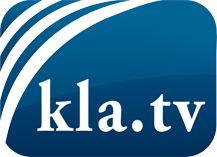 wat de media niet zouden moeten verzwijgen ...zelden gehoord van het volk, voor het volk ...nieuwsupdate elke 3 dagen vanaf 19:45 uur op www.kla.tv/nlHet is de moeite waard om het bij te houden!Gratis abonnement nieuwsbrief 2-wekelijks per E-Mail
verkrijgt u op: www.kla.tv/abo-nlKennisgeving:Tegenstemmen worden helaas steeds weer gecensureerd en onderdrukt. Zolang wij niet volgens de belangen en ideologieën van de kartelmedia journalistiek bedrijven, moeten wij er elk moment op bedacht zijn, dat er voorwendselen zullen worden gezocht om Kla.TV te blokkeren of te benadelen.Verbindt u daarom vandaag nog internetonafhankelijk met het netwerk!
Klickt u hier: www.kla.tv/vernetzung&lang=nlLicence:    Creative Commons-Licentie met naamgeving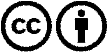 Verspreiding en herbewerking is met naamgeving gewenst! Het materiaal mag echter niet uit de context gehaald gepresenteerd worden.
Met openbaar geld (GEZ, ...) gefinancierde instituties is het gebruik hiervan zonder overleg verboden.Schendingen kunnen strafrechtelijk vervolgd worden.